Equilibrer les équations suivantes :I2 + 	H2    HIN2O5 +    H2O     HNO3C3H6 +    O2     H2O +   CO2Al4C3 +    H2O     Al(OH)3 +   CH4NH3 +     H2SO4      (NH4)2SO4KCl +     Pb(NO3)2     PbCl2 +   KNO3H3PO4 +     K2O     K3PO4  +   H2OCuSO4 +    Ca(OH)2      Cu(OH)2 +   CaSO4Al +   F2     AlF3GaBr3 +   Cl2    GaCl3 +   Br2MnO2 +   HCl    MnCl2 +   Cl2 +   H2OTraduire les informations sous la forme d’une équation équilibrée.Le propane (C3H8) est un très bon combustible utilisé dans les bonbonnes pour réchauds de camping.En effet, il réagit avec le dioxygène de l’air en formant de l’eau et du dioxyde de carbone aussi appelé gaz carbonique.Les traces de calcaire, aussi appelé carbonate de calcium, peuvent être éliminées grâce à l’action de l’acide chlorhydrique. Au cours de cette réaction, on observe une effervescence due à la formation de dioxyde de carbone. Il y également une production de chlorure de calcium et d’eau.La chalcosine ou sulfure de cuivre (I) est réputé pour être le meilleur minerai de cuivre. Sachant que la chalcosine réagit avec l’oxygène pour donner après diverses étapes du cuivre et un dégagement de dioxyde de soufre.Calculer le nombre d’entités contenu dans :a) 2 moles d’atomes de potassiumb) 5 moles de molécules de chlorure de sodiumc) ½ mole de dioxygèned) 0,84 moles de molécules de carbonate de calciume) 100 moles de permanganate de calcium Calculer la quantité de matière correspondant à a) 6.1020 molécules d’hydrogèneb) 6.1025 atomes de carbonec) 2,4 .1022 molécules d’eau d) 0,3.1021 molécules de chlorure de potassiumCompléter les tableaux suivantsCalculer la masse molaire des espèces suivantes :NaHCO3Hydrure de magnésiumZn(HSO4)2PO43-Calculer la masse de :A quelle quantité de matière correspondent :Calculer le nombre d’atomes ou de molécules (N) dans :1g de carbone4g de magnésium28g de fer90g d’eau29g de chlorure de fer (III)5 mg bromure de magnésium1kg de glucose (C6H12O6)Compléter le tableauLe Silicium est un matériau semi-conducteur essentiel dans les composants électroniques des ordinateurs. Une puce, utilisée dans un circuit imprimé pour micro-ordinateur, contient 5,68 mg de silicium. Combien d’atomes de silicium sont présents dans cette puce ?Robert absorbe un comprimé d’aspirine contenant 330 mg d’acide acétylsalicylique (C9H8O4). On peut s’étonner qu’une si petite quantité de matière puisse être active, une fois répartie dans son organisme. Détermine le nombre de molécules d’acide absorbées.L’acide sulfurique, aussi appelé vitriol, est l’un des produits chimiques industriels le plus utilisé au monde.La production mondiale de cet acide est de l’ordre de 190 millions de tonnes par an.Calculer la quantité de matière correspondant à cette production annuelle.Les boissons au cola contiennent de l’acide phosphorique dont le code alimentaire est E338.La législation limite la teneur en acide phosphorique à 0,6g par litre de boisson. Sachant qu’on a mesuré que  d’une de ces boissons contient 5 mmol d’acide, cette boisson est-elle conforme à la législation ?Tu as soif et tu bois verre d’eau de 0,2 L Combien de molécules d’eau avales-tu ?L’air est un mélange composé de 80% de diazote et de 20% de dioxygène. Calculer la masse molaire de l’air.Les êtres vivants utilisent la combustion du glucose comme source d’énergie. Il s’agit de la respiration. C6H12O6 + O2  CO2 + H2OEquilibrer l’équation. Combien de moles de dioxygène vont être nécessaires pour oxyder complètement 10 g de C6H12O6 ?En 1774, l’anglais Priestley, découvrit le gaz que Lavoisier nomma plus tard « oxygène ».Il chauffa l’oxyde de mercure (II), solide orange, qui se décomposa en dioxygène gazeux et en mercure, liquide gris.2 HgO(s)  2 Hg(l) + O2(g)         Quelle masse de mercure obtient-on par décomposition de 2g d’oxyde de mercure (II) ? Le dioxyde de carbone est l’un des principaux gaz responsables de l’effet de serre. Lors de la réaction de combustion du carbone dans l’air, il se forme du dioxyde de carbone. C + O2  CO2Quelle sera la masse de CO2 produit lors de la combustion complète de 10 g de carbone ?Dans les véhicules spatiaux, pour éliminer le gaz carbonique expiré par les astronautes, on utilise de l’hydroxyde de lithium solide. Au cours de cette réaction, il y a production de carbonate de lithium solide et d’eau.LiOH + CO2  Li2CO3 + H2OQuelle masse de gaz carbonique peut être absorbée par 1 kg d’hydroxyde de lithium ?Anciennement, en spéléologie on utilisait pour s’éclairer des lampes à l’acétylène (C2H2). Celui-ci est produit grâce à la réaction de l’eau sur la carbure de calciumCaC2 + H2O  C2H2 + CaOSachant qu’une lampe consomme 10g d’acétylène par heure, calculer la masse de carbure de calcium que le spéléologue doit emporter pour s’éclairer pendant 3 h.Le glucose du raisin fermente sous l’action d’une levure et se transforme au cours du temps en éthanol et en gaz carbonique. Le jus de raisin devient alors du vin selon la réaction :C6H12O6  C2H5OH + CO2En supposant la réaction complète, calculer la masse d’éthanol produite à partir de 9 Kg de glucose. Le dioxyde d’azote présent dans les gaz d’échappement, réagit avec de la vapeur d’eau présent dans l’air pour former de l’acide nitrique selon la réactionNO2 + H2O  HNO3 + NOQuelle est la masse de HNO3 produite lorsque 4,60 mg de NO2 réagit avec l’eau ?Calculer la quantité de matière correspondant à :5,6L d’hélium45L de propane (C3H8)124L de diazoteCompléter le tableauCalculer la masse correspondant à : de dioxyde de carbone750 ml de dichlore180L de méthane.En ruminant, la vache produit jusqu’à 500 litres de méthane (CH4) par jour.Calculer le volume et la masse de gaz produit chaque jour dans les CNTP.Pour gonfler des ballons à la fête de l’école, on dispose d’une bonbonne d’hélium de 20L dans les CNTPCalculer le nombre de molécules de gaz dans la bonbonne.Combien de ballon de 5 dm3 pourra-t-on remplir ?Formule chimiqueFormule génériqueFonction chimique Nom du corps purAl(OH)3KNO3Na3PO4Ca(HSO4)2Br2O5Ag2OFe2(SO3)2Zn(ClO4)2HNO3Ni(OH)2CaSO3Cu3(PO4)2H2SS8LiIO3HClO3HgSO4NH4BrCa(HCO3)2H2SO4SiF4Hydroxyde de fer (II)Acide nitreuxPhosphate de zincHydrogénosulfure d’ammoniumSulfate de fer (II)Nitrate de baryumHémiheptoxyde de bromeDioxyde d’azoteTétraphosphoreChlorure d’or(III)Hydrogénosulfate d’ammoniumIodate de cadmiumAcide sulfuriqueOxyde de fer (III)Hydroxyde de baryumDihydrogenophosphate de plomb (II)Pentachlorure de phosphoreTrioxygèneHémitrioxyde de chloreAcide chlorhydriqueAcide hypochloreux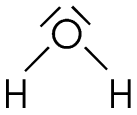 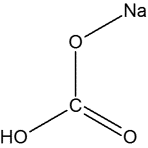 Masse moléculaire relativeMr = Mr = Masse moléculaire(u)mm = mm =Masse (Kg)Masse (g) Masse moléculaire relativeMasse moléculaire(u)Masse (g et kg)Ca(OH)2Zn3(PO4)2Hydroxyde de nickel (III)Hémipentoxyde de brome a) 1 mole de chlorure de sodiumb) 0,78 mole d’hydroxyde de fer (III)c) ½ mole de sulfate de cuivre (II)d) 2 moles de mercuree) 1/5 de mole de sulfite d’hydrogènef) 0,82 mole de nitrate de calciuma)15 g de carbonate de calciumb)  de chlorure de calciumc) 123g de nitrate de potassiumd) 440g de dioxyde de carboneM (g/mol)m(g)n (mol)NH2O250gCa(H2PO4)22,35P47,52.1024Nom du gazFormuleM (g/mol)Quantité de matière, n (mol)Masse, m (g)Nombre d’entités NVolume, V (L)Sulfure d’hydrogène7Ne8,3NH35Dioxyde de soufre3,01.1022